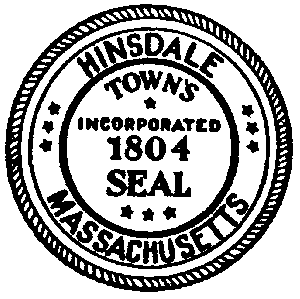 Town of Hinsdale EMPLOYMENT APPLICATIONPlease read this before filling out this application.The Town of Hinsdale does not discriminate in hiring or employment on the basis of race, color, religious creed, national origin, handicap, veteran status, gender or age. No question in this application is intended to secure information to be used for such discrimination.  All questions should be answered clearly, completely and accurately in your own handwriting. If you need more space, please attach a separate sheet. Please print and use ink.PERSONAL							     Date:  _______________________                                                         Name: ______________________________________________________________________________Last                                            First                              MiddleAddress:  ____________________________________________________________________________                        Number Street                        City/Town                                         State         Zip CodeMailing Address: ______________________________________________________________________(If different) 	   PO Box or Street Address            City/Town                              State         Zip CodeTelephone: (_____) _______________________     Cell phone: (_____) _________________________      Position(s) desired: ____________________________________________________________________Salary desired: ___________________________Date Available to start: _________________________If you are hired and are under the age of 18, can you furnish a work permit? 􀀀 Yes 􀀀 NoHave you filed an application with the Town of Hinsdale before? 􀀀 Yes  􀀀 No Dates: _____________Have you ever been employed by the Town of Hinsdale before? 􀀀 Yes 􀀀 No Department:  _________________________________________________Are you employed now?: 􀀀 Yes 􀀀 NoMay we contact your present employer? 􀀀 Immediately 􀀀 After acceptance of employment 􀀀 NoIf no, please give reason: ______________________________________________________________________________________________________________________________________________________________________EMPLOYMENT EXPERIENCEStart with your present or last job. Include military service assignments and volunteer activities. Excludeorganization names that indicate race, color, religion, gender or national origin.Employer: ____________________________Dates From: ___________ To: ______________Address:_____________________________________________________________________Hourly rate/salary:  Starting ___________________Final: _____________________________Job Title ____________________________________________________________________    Work Performed ______________________________________________________________Supervisor: ________________________________    Telephone: ______________________Employer: ____________________________Dates From: ___________ To: ______________Address:_____________________________________________________________________Hourly rate/salary:  Starting ___________________Final: _____________________________Job Title ____________________________________________________________________    Work Performed ______________________________________________________________Supervisor: ________________________________    Telephone: ______________________Employer: ____________________________Dates From: ___________ To: ______________Address:_____________________________________________________________________Hourly rate/salary:  Starting ___________________Final: _____________________________Job Title ____________________________________________________________________    Work Performed ______________________________________________________________Supervisor: ________________________________    Telephone: ______________________If you need additional space, please continue on a separate sheet of paper. Describe other training, certifications, licenses (CDL), etc. or experience applicable to the job you are seeking._______________________________________________________________________________________________________________________________________________________________________________________________________________________________________EDUCATIONHigh School: __________________________________________________________________College: ______________________________________________________________________Graduate School: _______________________________________________________________Other: ________________________________________________________________________Courses/Training: _______________________________________________________________Military:  ______________________________________________________________________REFERENCES   Please list below the name of three professional or work-related references._____________________________________                         ___________________________Name 									Phone_____________________________________                         ___________________________Name 									Phone_____________________________________                         ___________________________Name 									PhoneCORI REQUESTSThe Hinsdale Select Board have been certified by the Criminal History Systems Board for access to conviction and pending criminal case data. A CORI may be required for this desired position. In the event that a CORI is necessary, a form will be mailed to you at a later time.AGREEMENTPlease read before signing:NOTE: If you have any questions regarding the following statement, please ask the Personnel Representative before signing.I understand that receipt of this application and the granting of an interview does not imply that I will be employed.  I hereby affirm that the information provided by me on this application (and accompanying resume, if any) is true and complete, and I understand that any false information or material omission of fact may disqualify me from further consideration for employment and may be grounds for termination of employment in the event I am hired. I understand that any offer of employment is conditioned upon satisfactory replies from my references, a favorable pre-employment physical if applicable, and a CORI if applicable, and that employment is for no stated term and may be terminated by me or the Town of Hinsdale at any time.___________________________________                         ______________________________Signature 								DateI authorize persons, schools, current employers (if applicable) and previous employers and organizations named in this application (and accompanying resume, if any) to provide the Town of Hinsdale with any relevant information which may be required to arrive at an employment decision, and I voluntarily release such persons, schools, employers, and organizations from all liability which might result from their providing such information.___________________________________                         ______________________________Signature 								DateThis Municipality is an equal opportunity provider and employer.